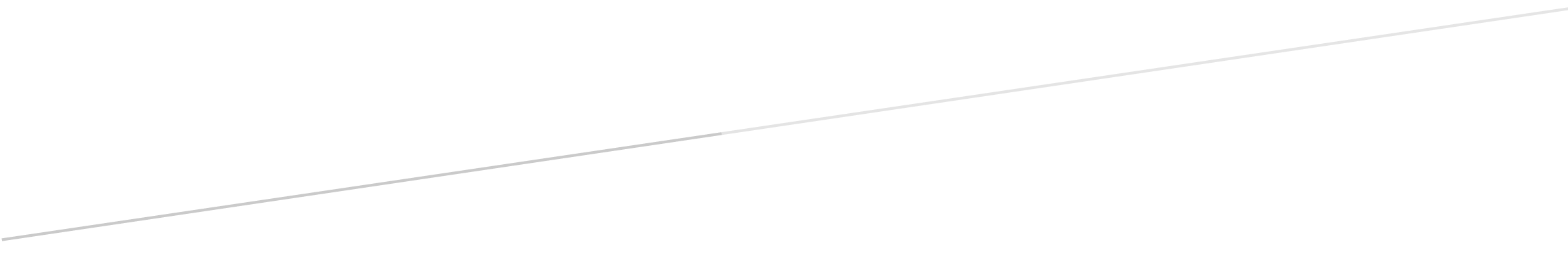 Guidelines for Approval and Operation of aNurse Aide Training Program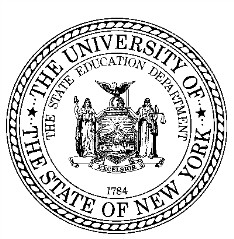 University of the State of New YorkState Education DepartmentAlbany, New York 12234Office of Career and Technical EducationJanuary 10, 2023Part I: OrientationIntroductionThese guidelines address the evaluation, initial, and continuing approval of New York State Nurse Aide Training Programs (NATPs) under the jurisdiction of the Office of Career and Technical Education in the New York State Education Department (NYSED). These programs include secondary and adult level programs in public high schools and Boards of Cooperative Educational Services (BOCES). The NYSED oversees the NATPs delivered by educational facilities, which must meet training and competency evaluation requirements established to align with the New York State Department of Health (NYSDOH). This guidance should be used by educational institutions to apply for approval of their program to train nurse aides for employment in nursing homes participating in Medicare and Medicaid programs.The national Nursing Home Reform Law of the Omnibus Budget Reconciliation Acts of 1987 (OBRA, ’87, PL 100-203), 1989, and 1990 created new federal mandates for the training and qualifications of nurse aides in nursing home facilities. Specifically, OBRA requires that all individuals employed by nursing homes as nurse aides successfully complete a state-approved NATP and pass a two-part competency test to ensure that all nurse aides have the knowledge and skills to provide safe and appropriate supervised nursing care to residents. The Omnibus Budget Reconciliation Act mandated states to establish a nurse aide registry that contains specific information on all nursing home nurse aides who successfully complete a state-approved nurse aide training and competency evaluation program. OBRA further requires that all NATPs offered by facility based and non-facility-based sites be approved by the State. The Code of Federal Regulations directs states to specify the training and competency evaluation programs that they have approved to prepare nurse aides for employment in nursing homes (see, 42 CFR §483.151, 483.152, 483.154 and 483.156). The NYSDOH has been identified as the primary agency in New York State responsible for the implementation of these federal regulations. The regulations that govern New York State NATPs are located in the Department of Health regulations, Title 10 NYCRR 415.26(d). These regulations are found on the NYSDOH website at https://www.health.ny.gov/regulations/nycrr/title_10/. Since June 1989, the Department of Health and the NYSED have operated under a memorandum of agreement that establishes guidelines governing approval criteria for programs under the jurisdiction of the NYSED. The guidelines specify content areas that must be addressed for a program to receive approval (e.g., minimum training hours; qualifications of nurse aide instructors and program coordinators; minimum curriculum requirements; methodology for state (on-site) review; and the required competency evaluation program—written and performance skills [NYSDOH certified nurse assistant exam]). Programs must meet the standards set for preparation of candidates to take the NYSDOH Nursing Home Nurse Aide Competency Evaluation. DefinitionsProgram Requirements The Omnibus Budget Reconciliation Act of 1987 requires specific minimum areas to be covered in a nurse aide program—introductory curriculum; basic nursing skills; personal care skills; mental health and social service needs; care of cognitively impaired residents; basic restorative services; and residents’ rights (CFR Title 42, Part 483, Subpart D §483.152(b)). The introductory curriculum inclusive of: communication and interpersonal skills; infection control; safety and emergency procedures, including Heimlich maneuver; promoting residents’ independence; and residents’ rights must consist of at least a total of 16 hours of training and must be delivered prior to any direct contact with a resident. The NYSDOH, in collaboration with the NYSED, requires the development and approval of nurse aide training and competency evaluation programs for individuals providing nursing or nursing-related services to residents of a nursing home facility (this excludes those who are health professionals or volunteers providing services without monetary compensation). After the completion of the NATP, including satisfactory performance of all duties and skills listed in the performance record, the educational institution shall arrange for the nurse aide student to take the New York State authorized nursing home facility nurse aide clinical competency examination and the written or oral competency examination (currently Prometric), which leads to New York State certification for nurse aide. The NATP is responsible for scheduling the certification examination for its successful students within ten business days of the last day of the NATP. All components of a NATP must be delivered for regulatory compliance of an operationally approved NATP. When in-person delivery is unavailable, program theoretical content may be delivered through remote platforms (e.g., Google Class or Zoom). Skills lab student performance and evaluation must be in-person and overseen by the NYSED operationally approved RN primary instructor. Supervised clinical hands-on patient care requirements must be completed in a long-term care facility (nursing home) under the supervision and direct oversight of the NYSED operationally approved primary instructor. Federal regulations and NYSDOH have not approved simulation or alternative forms of delivery for NATP program content.If a student enrolled in a NYSED approved NATP is also an employee of a health care facility, no employee work hours may be counted or applied as instructional hours in the NYSED operationally approved NATP. Students must be at least 16 years of age to enter the clinical setting in a NYSED approved NATP. Student completers are eligible to test for New York State nurse aide certification (Prometric) at 17 years of age. Employment as a Certified Nurse Assistant (CNA) is based upon local employer age policy.Facility Space and EquipmentThe facility space and equipment must be adequate for reported and the NYSED-approved class size. The facility space and equipment must provide for a training area which has adequate room size, lighting and ventilation; sufficient number and placement of electrical outlets; tables and chairs; supplies and equipment as would be found in a nursing home facility and necessary to deliver the required skills instruction; storage for supplies and records; and the presence of a sink with running water https://www.prometric.com/sites/default/files/ClinicalSkillsAdministrationChecklist.pdf.CurriculumMinimum curriculum requirements were designed to assist states, nursing home facilities, health care agencies, and educational facilities in developing training and competency evaluation programs for nurse aides. The goal of such a program is to provide quality services to residents of nursing home facilities by training nurse aides to be able to: form a relationship, communicate, and interact with the resident; demonstrate sensitivity to the resident’s emotional, social, and mental health needs through skillful direct interactions; assist residents in attaining and maintaining functional independence; exhibit behavior in support of an individual’s rights; and demonstrate observational and documentation skills in the evaluation of a resident’s physical and emotional well-being. The program must address the psychosocial, physical, and environmental needs, as well as nursing and medical needs of residents. Students must develop the attitudes and behaviors needed to promote healthy and independent functioning of the resident. Secondary and adult nurse aide and practical nursing programs in secondary agencies must identify how they are implementing the required NYSDOH nurse aide curriculum and NYSED health sciences core which includes: NYSDOH required curriculum:Introductory curriculum (as outlined previously)Basic nursing skillsPersonal care skillsMental health and social service needsCare of cognitively impaired residentsBasic restorative services andResidents’ rightsNYSED health science core:Academic FoundationCommunicationHealth Care SystemsEducation and Career Preparation/Employability SkillsLegal responsibilitiesEthicsSafety PracticesTeamworkHealth Maintenance PracticesTechnical SkillsInformation Technology in HealthcareNurse Aide NYSDOH Curriculum (content outline, Appendix A), or New York State Practical Nursing Syllabus (sample content outline, Appendix C), or locally-developed curriculum, including performance objectives.  Any of the above selected, must be inclusive of and reflect the required NYSDOH NATP curriculum and NYSED health science core. Any curriculum developed and used by the educational facility will be reviewed to ensure its consistency with federal and state regulations. Program Training HoursThe minimum number of hours required by the NYSED for the implementation of a NATP: Secondary NATP: 432 total program hours: 216 health science core, 108 hours of theory (NYSDOH NATP required curriculum and the NYSED health sciences core), and 108 hours of supervised clinical experience. The supervised clinical experience must consist of patient care skills performed in an approved long-term care facility.Adult NATP: 120 total program hours: a minimum of 90 hours of classroom instruction (NYSDOH NATP required curriculum and the NYSED health sciences core) and 30 hours of supervised clinical experience. The supervised clinical experience must consist of patient care skills performed in an approved long-term care facility. Orientation, observational/shadowing, and similar experiences are not to be included in the 30 hours. Didactic and clinical hours may be increased, but they cannot be fewer than the prescribed minimums. The maximum number of students to the approved RN Nurse Instructor ratio is twenty-four to one (24:1) in the classroom setting and eight to one (8:1) for the supervised clinical experience, as required, in the long-term care facility settings. The number of students must also be appropriate to the available classroom space, supervised practical training location and instructional staff. Each student is to have approximately 12-20 square feet of space in the classroom setting and 30 square feet of space in the clinical laboratory setting. Training space can be flexible in nature, meaning used for formal classroom instruction and rearranged for clinical laboratory instruction.Supervised Clinical Experience During the supervised clinical experience component of the training program, a performance record shall be kept for each student. This record is to include each of the skills, as prescribed by the NYSDOH.  Documentation must consist of, at minimum, clear records of: duties/skills expected to be learned in the program, date of initial demonstration by RN instructor, with instructor initials (and corresponding full RN signature on form), and date of student successful return demonstration, with initials of RN instructor or program RN coordinator who supervised the performance (and corresponding full RN signature on form). The student/teacher ratio for the supervised clinical experience in the long-term care facility may not exceed eight to one (8:1).  Nurse Aide Student IdentificationEach nurse aide student shall be clearly identified as a “student” during the clinical education portion of the program. This identification must be easily discerned by residents, family members, visitors, and staff. Clinical Affiliation Agreements An affiliation agreement is a legal contract between the educational institution and the nursing facility and/or health care agency in which the supervised clinical experience portion of the program is being conducted. The agreement must be written and duly signed by both parties. If the educational institution affiliates with more than one agency, each agency must be identified on the Cover Sheet (Form 1) and an agreement with each agency must be submitted with the application (see sample affiliation agreement, Appendix E). A valid contract for each indicated clinical agency must be maintained on file at all times.The contract must: specify a starting date, and an end date or specific termination clause, termination clauses must either allow students to complete a current clinical rotation or allow sufficient time (e.g., 90 days) for the school to seek other clinical options so that students’ program completion is not jeopardized, should be reviewed annually and rewritten as needed, state the rights and responsibilities of the educational institution, the affiliating agency, and the students, state the instructor to student ratio, contain a non-discrimination clause consistent with state and federal regulations, and if contract is “ongoing”, there must be a letter from the affiliating agency indicating the contract terms are valid during the NATPs NYSED two-year operational approval period.  Nursing Program Students Requiring Nurse Aide Certification Adult and secondary nursing assistant students, who have successfully completed the content and competencies per the NYSDOH and NYSED requirements, after a minimum of the outlined hours of nursing theory and supervised clinical experience, will be eligible to take the performance and written nurse aide competency evaluation. The adult and secondary student eligibility is also contingent upon the status of the NATP.  An Application Cover Sheet (Form 1) for approval of a NATP must have been completed and approved with a program code having been issued by the NYSED/NYSDOH for a program’s student to be eligible for the post-training evaluations.Program Application and Approval ProcessInitial ApprovalNATPs shall submit an application for review and approval consideration by the NYSED. Following approval of the application, the training program will receive conditional department approval. A program must have submitted an application and received written conditional approval before training begins. Full approval is contingent upon the successful outcome of a site visit conducted by the NYSED.  After a complete program review, successful applicants will receive a program approval letter. In cases where applications cannot be approved, applicants will be sent a letter that details deficiencies that must be corrected for the program to be approved. Upon full approval by the NYSED, the program will be issued a program code. To begin the approval process, the program must submit the Application for a Nurse Aide Training Program Cover Sheet (Form 1), Program Coordinator Verification (Form 2), Nurse Aide Instructor Verification (Form 3), and Curriculum Identification/Verification (Form 4), including all attachments and supporting documentation requested. This material will be reviewed by representatives of the appropriate NYSED office for compliance with the federal and state curriculum and program requirements. Applications must be complete to be reviewed for approval. The Site Visit Evaluation Self-Study (Form 5) may be used to guide programs in this process. Please do not submit Form 5 with the application. Continuing ApprovalAn onsite program review will be conducted every two years to determine approved programs’ continued compliance with the requirements. The NYSED will contact the program coordinator in writing 30 days prior to the scheduled on-site visit, notifying them they are due for the bi-annual on-site visit required by 10 NYCRR 415.26(d).Unannounced visits may be conducted at any time pursuant to 10 NYCRR 415.26(d). The program coordinator will use the “Site Visit Evaluation Self-Study” (Form 5) in preparation for the site evaluation. The NYSED’s review of the New York State certified nurse assisting exam (Prometric) pass rate data may be taken into consideration when making determinations for continued operational approval.During the alternate year in which a site evaluation is not required or conducted, the program coordinator must submit a Program Continuity Form (Form 6) to the NYSED to maintain approval to operate the program. The completed Program Continuity Form (Form 6) must be submitted by July 1 of the year in which site visits are not scheduled.NOTE: If the training program makes any significant changes within the two-year approval period, including changes in faculty or sites for training and/or supervised practical training, a change in the status of RN program coordinator or RN instructor, or curriculum, the program MUST notify the Office of CTE of such changes in writing, to obtain prior approval of the change.Withdrawal of ApprovalWithdrawal of approval of a NATP may occur if it is determined by the NYSDOH or NYSED that any of the applicable requirements of 42 CFR, §§ 483.152 or 483.154 and 10 NYCRR, Part 415 are not met by the program. The Departments must withdraw approval if the agency refuses to permit unannounced visits by the state per 10 NYCRR 415.26(d). Approval to provide training by or in the agency will be withdrawn for up to two years each time the agency: fails to permit unannounced visits, fails to meet all the applicable federal and state requirements for a nurse aide training and competency evaluation, or has a temporary manager, receiver, or appointed caretaker. If approval is withdrawn, the NYSED will notify the program in writing, indicating the reason(s) for withdrawal of approval of the program. Students who have started a training program from which approval has been withdrawn must be allowed to complete the course.Record Keeping and Reporting ObligationsProgram RecordsThe agency delivering the program must develop a record-keeping system which will maintain the following information:A record of all students admitted to the program, dates of attendance and a record of the skills the students mastered, e.g., a performance task list.The names of the program coordinator and nurse aide instructor and a record of his or her credentials. (In some instances, these may be the same individual.)Reporting Changes in Approved ProgramsThe NYSED must be notified of any major proposed changes in a NATP. The following list represents some of the changes and information that are to be submitted for prior approval: If there is a complete revision of course structure, the school/program must resubmit the entire application packet. A separate and complete application is required for the request of an additional site/program. Part II: Application Forms and InstructionsGeneral InstructionsThe forms found in this section constitute a complete application for approval of a NATP. Make sure that all forms are complete and that all attachments and supporting documents are included as missing information will delay review and program approval.Four months prior to the anticipated start date of the NATP, submit the completed application to the appropriate office found below. Retain copies for your records. Application Forms and AttachmentsA complete application packet is comprised of the following forms and attachments:Form 1:	Application Cover SheetCopy of Clinical Affiliation Agreement(s)Form 2:	Program Coordinator Verification	Copy of current New York State Professional Nurse Registration	Acceptable professional work experience	Teaching qualificationsForm 3:	Nurse Aide Instructor Verification	Copy of current New York State Professional Nurse Registration	Acceptable professional work experience	Teaching qualificationsForm 4:	Curriculum Identification and Facilities VerificationCurriculumFacility, supplies and equipment (pictures if new or change in site)	Forms and Attachment Completion RemindersSubmit the following application form(s). Retain copies for your records. *Each student is to have approximately 12-20 square feet of space in the classroom setting and 30 square feet of space in the clinical laboratory setting. Training space can be flexible in nature, meaning used for formal classroom instruction and rearranged for clinical laboratory instruction.Appendices Nurse Aide Curriculum RequirementsClinical Skills Performance Record Evaluation ChecklistSample Content Outline from the Practical Nursing State SyllabusSample Affiliation AgreementAppendix A Nurse Aide Curriculum RequirementsAppendix BNURSE AIDE TRAINING PROGRAMClinical Skills Performance Record Evaluation ChecklistNA STUDENT:													NA TRAINING PROGRAM: 												PRIMARY INSTRUCTOR:  												 DATE OF NA TRAINING: FROM 			 TO 			NOTES/COMMENTS:												We hereby certify that the clinical skills performance record evaluation checklist depicted above is true and correct and that the named Nurse Aide Student has successfully completed all skills. A copy of this completed evaluation checklist has been provided to the Nurse Aide student. Date(s) of New York State Department of Health Nurse Aide Certification Competency Examination: Appendix CSample Content Outline from the Practical Nursing State SyllabusAppendix DSample Affiliation AgreementSchoolAddressAGREEMENT OF AFFILIATION WITH [name of clinical agency]	The [name of school] has been approved to start a nurse aide training program which requires clinical experience in a nursing facility. The [name of facility] has agreed to provide this supervised clinical experience. Therefore, the nursing facility now referred to as the affiliating institution, and the school enter into the following agreement:	The agreement will begin on [date] and terminate on [date]. The agreement will be reviewed annually by both parties before the agreement is renewed. Either party may terminate during this contract with at least [number of days] days of notice.	The school will arrange for a maximum of [number of students] students to affiliate at [name of nursing facility] for a period of [number of days] days. The specific days will be agreed upon by a designee of each party and each will keep a copy of the schedule.	The student and the instructor will carry liability insurance and a signed statement indicating that they have a policy which covers this.	The school recognizes that the affiliating agency has a service responsibility to the resident. If the student jeopardizes this in any way, the affiliating institution has the right to ask that the student be removed from the clinical experience.	Before the student begins the supervised clinical experience, he or she will show evidence of physical requirements deemed necessary by agreement of both parties.	The students will be under the direct supervision of the clinical instructor employed by the school and will have received classroom instruction before being authorized to perform patient care. The clinical instructor will make assignments and, with the help of professional staff of the institution, evaluate each student’s performance.	The affiliating institution and the school agree to accept and place students in clinical assignments without regard to sex, race, color, national origin or disability.Signature of Agency Representative:			Title of Agency Representative: Date: Signature of School Representative:			Title of School Representative: Date: Certified Nurse Aide/ Certified Nurse AssistantAn unlicensed individual who has successfully completed a state-approved NATP and a competency evaluation as documented by the State Registry, and who performs appropriate tasks in support of a professional plan of care as delegated by a licensed nurse Client, Patient, ResidentThe individual to whom health care services are provided Competency-based EducationAn educational process planned and managed by the teacher that shares with the student specific objectives, including the acceptable conditions and levels of achievement of observable actions or behaviors that the student will be expected to consistently demonstrate to meet those objectives Facility Space and EquipmentTraining area which provides adequate room size, lighting and ventilation; sufficient number and placement of electrical outlets; tables and chairs; supplies, equipment and storage for supplies and records are all adequate for reported class size along with presence of a sink with running water. Each student is to have approximately 12-20 square feet of space in the classroom setting and 30 square feet of space in the clinical laboratory setting. Training space can be flexible in nature, meaning used for formal classroom instruction and rearranged for clinical laboratory instruction.LaboratoryAn extension of the classroom that provides adequate contemporary equipment, supplies, and workstations for the number of students assigned to the site to practice skills before being introduced and demonstrating competency in a clinical patient care settingNon-facility Based Training ProgramTraining that takes place in a school or community setting, as opposed to training that takes place in a nursing homeNurse Aide/Nurse AssistantAn unlicensed individual who is currently enrolled in or has completed a state-approved NATP but has not yet successfully completed the competency evaluation necessary to be considered certified and is not yet eligible to be entered into the State RegistryNurse Aide InstructorThe individual who is approved by the NYSED to develop lesson plans and teach the curriculum; coordinates theory, clinical experiences, and maintains program standards; must be a currently registered professional nurse in New York State (RN, associate degree or higher), have two years of RN experience, one of which must be in a nursing home caring for the elderly and/or chronically ill; and must provide documentation of at least one of the following:be certified to teach nurse aide, or  hold a license as a trade school teacher of nurse aides, orhave two years of experience teaching nursing or nursing related programs to adults in an academic setting approved by the Commissioner of Education, or have two years of experience teaching nurse aides in a nursing home facility, or have completed a professionally recognized course in teaching adult learners 		*Proof of teacher certification is required for secondary programs Nursing HomeSkilled Nursing Facility (SNF) and Licensed Long-Term Care facilities or nursing homesOmnibus Budget Reconciliation ActThe original act of 1987 that requires all states establish state-approved NATPs with minimum competencies and specified training qualifications of nurse aides and the development of a state registry containing specific information on all nursing home facility certified nurse aides Program CoordinatorThe individual who is approved by the NYSED and assigned the administrative responsibility and accountability of the program; must be a currently registered professional nurse in New York State (RN, associate degree or higher), have two years of RN experience, one of which must be in a nursing home caring for the elderly and/or chronically ill; and must provide documentation of at least one of the following: be certified to teach nurse aide, orhold a license as a trade school teacher of nurse aides, orhave two years of experience teaching nursing or nursing related programs to adults in an academic setting approved by the New York State Commissioner of Education, orhave two years of experience teaching nurse aides in a nursing home facility, or have completed a professionally recognized course in teaching adult learnersSupervised Clinical ExperienceAn extension of classroom and laboratory instruction to a Long-Term Care (LTC)/Skilled Nursing Facility (SNF) to teach the application of previously introduced skills for direct patient care; clinical experience must be supervised and directed by the RN nurse aide instructorIf there is a change in…  Information needed…  The delivery agency Submit the Application Cover Sheet (Form 1) and Curriculum Identification/Facilities Verification (Form 4). The school/site name Submit the Application Cover Sheet (Form 1), noting change in school/site name.  The clinical site(s) Submit the Application Cover Sheet (Form 1), noting clinical site change(s).  Submit mutually signed and current affiliation agreement for each site listed. The program coordinator or nurse aide instructor Submit the Application Cover Sheet (Form 1), noting change in program coordinator/instructor along with the Program Coordinator (Form 2) and/or Nurse Aide Instructor Verification (Form 3). The curriculum Submit the Curriculum Identification/Facilities Verification (Form 4). Program type Send application to: Secondary and Adult Nurse Aide and Practical Nursing programs in public secondary agencies or BOCESNew York State Education Department Office of Career and Technical Education 89 Washington Avenue, Room 315 EB Albany, New York 12234 Form Remember to…  Form 1: Application Cover Sheet Supply all information requested. Submit an individual application (Application Cover Sheet-Form 1) for each program (multiple sites, secondary and adult programs, e.g., a BOCES with multiple campuses that use a common curriculum). Form 2: Program Coordinator Verification Form 3: Nurse Aide Instructor Verification Individuals must be hired and approved prior to the program’s start for the program to receive approval. Prior to the submission of forms, programs are to verify all criteria for a RN Program Coordinator and/or RN Nurse Aide Instructor are met. Collect required documentation for RN Program Coordinator and RN Instructor(s). RN Program Coordinator and/or RN Nurse Aide Instructor must complete and sign the forms, then have forms signed by the school administrator. Send Form 2 and Form 3 with required documentation, along with the completed Form 1. Form 4: Curriculum Identification and Facilities Verification •	Indicate which curriculum is being used. If a locally developed curriculum is used, submit the curriculum and performance objectives, along with Form 1.•	Verification of appropriate facilities, supplies, and equipment by submitted pictures and map of new or revised site.Form 6:  Program Continuity To indicate status of program, this form must be submitted during years in which a site evaluation is not scheduled or if the program is being deactivated by the training entity. FORM 1: Application Cover SheetFORM 1: Application Cover SheetFORM 1: Application Cover SheetFORM 1: Application Cover SheetFORM 1: Application Cover SheetFORM 1: Application Cover SheetFORM 1: Application Cover SheetFORM 1: Application Cover SheetFORM 1: Application Cover SheetSubmit an individual application for each program (multiple sites, secondary and adult).Submit an individual application for each program (multiple sites, secondary and adult).Submit an individual application for each program (multiple sites, secondary and adult).Submit an individual application for each program (multiple sites, secondary and adult).Submit an individual application for each program (multiple sites, secondary and adult).Submit an individual application for each program (multiple sites, secondary and adult).Submit an individual application for each program (multiple sites, secondary and adult).Submit an individual application for each program (multiple sites, secondary and adult).Submit an individual application for each program (multiple sites, secondary and adult).A. Program InformationA. Program InformationA. Program InformationA. Program InformationA. Program InformationA. Program InformationA. Program InformationA. Program InformationA. Program InformationSchool District or BOCES:      School District or BOCES:      School District or BOCES:      School District or BOCES:      School District or BOCES:      Program Number: (Ex. 33XXXX)      Program Number: (Ex. 33XXXX)      Program Number: (Ex. 33XXXX)      Program Number: (Ex. 33XXXX)       New Program Request Change(s) Request:  Program site/clinical facility  RN Program Coordinator  RN Primary Instructor  Curriculum  Deactivate program number (no longer delivered/not meeting regulatory requirements) Site Visit/Continuing Program Approval New Program Request Change(s) Request:  Program site/clinical facility  RN Program Coordinator  RN Primary Instructor  Curriculum  Deactivate program number (no longer delivered/not meeting regulatory requirements) Site Visit/Continuing Program Approval New Program Request Change(s) Request:  Program site/clinical facility  RN Program Coordinator  RN Primary Instructor  Curriculum  Deactivate program number (no longer delivered/not meeting regulatory requirements) Site Visit/Continuing Program Approval New Program Request Change(s) Request:  Program site/clinical facility  RN Program Coordinator  RN Primary Instructor  Curriculum  Deactivate program number (no longer delivered/not meeting regulatory requirements) Site Visit/Continuing Program Approval New Program Request Change(s) Request:  Program site/clinical facility  RN Program Coordinator  RN Primary Instructor  Curriculum  Deactivate program number (no longer delivered/not meeting regulatory requirements) Site Visit/Continuing Program Approval New Program Request Change(s) Request:  Program site/clinical facility  RN Program Coordinator  RN Primary Instructor  Curriculum  Deactivate program number (no longer delivered/not meeting regulatory requirements) Site Visit/Continuing Program Approval New Program Request Change(s) Request:  Program site/clinical facility  RN Program Coordinator  RN Primary Instructor  Curriculum  Deactivate program number (no longer delivered/not meeting regulatory requirements) Site Visit/Continuing Program Approval New Program Request Change(s) Request:  Program site/clinical facility  RN Program Coordinator  RN Primary Instructor  Curriculum  Deactivate program number (no longer delivered/not meeting regulatory requirements) Site Visit/Continuing Program Approval New Program Request Change(s) Request:  Program site/clinical facility  RN Program Coordinator  RN Primary Instructor  Curriculum  Deactivate program number (no longer delivered/not meeting regulatory requirements) Site Visit/Continuing Program ApprovalLevel:	 Secondary		 AdultProgram Type:  Nurse Aide	 Practical NursingLevel:	 Secondary		 AdultProgram Type:  Nurse Aide	 Practical NursingLevel:	 Secondary		 AdultProgram Type:  Nurse Aide	 Practical NursingLevel:	 Secondary		 AdultProgram Type:  Nurse Aide	 Practical NursingSchool/Site Name:      Address:      School/Site Name:      Address:      School/Site Name:      Address:      School/Site Name:      Address:      School/Site Name:      Address:      RN Program Coordinator:RN Program Coordinator:RN Program Coordinator:RN Program Coordinator:RN Instructor:RN Instructor:RN Instructor:RN Instructor:RN Instructor:Name:      Name:      Name:      Name:      Name:      Name:      Name:      Name:      Name:      Work Address:      Work Address:      Work Address:      Work Address:      Work Address:      Work Address:      Work Address:      Work Address:      Work Address:      Phone:      Phone:      Phone:      Phone:      Phone:      Phone:      Phone:      Phone:      Phone:      E-mail address:      E-mail address:      E-mail address:      E-mail address:      E-mail address:      E-mail address:      E-mail address:      E-mail address:      E-mail address:      B. Course DetailB. Course DetailB. Course DetailB. Course DetailB. Course DetailB. Course DetailB. Course DetailB. Course DetailB. Course DetailRN to student ratioClinical (8:1 max):      :1RN to student ratioClinical (8:1 max):      :1Minimum required hours:Secondary - 432 total hours: 216 health science core, 108 theory/lab, 108 supervised clinical in a long-term care facilityAdult- 120 total hours: 90 theory/lab, 30 supervised clinical in a long-term care facilityClass hours:      	Clinical hours:       = Total hours:      Minimum required hours:Secondary - 432 total hours: 216 health science core, 108 theory/lab, 108 supervised clinical in a long-term care facilityAdult- 120 total hours: 90 theory/lab, 30 supervised clinical in a long-term care facilityClass hours:      	Clinical hours:       = Total hours:      Minimum required hours:Secondary - 432 total hours: 216 health science core, 108 theory/lab, 108 supervised clinical in a long-term care facilityAdult- 120 total hours: 90 theory/lab, 30 supervised clinical in a long-term care facilityClass hours:      	Clinical hours:       = Total hours:      Minimum required hours:Secondary - 432 total hours: 216 health science core, 108 theory/lab, 108 supervised clinical in a long-term care facilityAdult- 120 total hours: 90 theory/lab, 30 supervised clinical in a long-term care facilityClass hours:      	Clinical hours:       = Total hours:      Minimum required hours:Secondary - 432 total hours: 216 health science core, 108 theory/lab, 108 supervised clinical in a long-term care facilityAdult- 120 total hours: 90 theory/lab, 30 supervised clinical in a long-term care facilityClass hours:      	Clinical hours:       = Total hours:      Number of course offerings per year:Number of students per class(24:1 max):      :1C. Supervised Clinical Experience SiteC. Supervised Clinical Experience SiteC. Supervised Clinical Experience SiteC. Supervised Clinical Experience SiteC. Supervised Clinical Experience SiteC. Supervised Clinical Experience SiteC. Supervised Clinical Experience SiteC. Supervised Clinical Experience SiteC. Supervised Clinical Experience SiteList all long-term care facilities used and attach a copy of clinical affiliation agreement for each. (Use additional sheets if needed.)List all long-term care facilities used and attach a copy of clinical affiliation agreement for each. (Use additional sheets if needed.)List all long-term care facilities used and attach a copy of clinical affiliation agreement for each. (Use additional sheets if needed.)List all long-term care facilities used and attach a copy of clinical affiliation agreement for each. (Use additional sheets if needed.)List all long-term care facilities used and attach a copy of clinical affiliation agreement for each. (Use additional sheets if needed.)List all long-term care facilities used and attach a copy of clinical affiliation agreement for each. (Use additional sheets if needed.)List all long-term care facilities used and attach a copy of clinical affiliation agreement for each. (Use additional sheets if needed.)List all long-term care facilities used and attach a copy of clinical affiliation agreement for each. (Use additional sheets if needed.)List all long-term care facilities used and attach a copy of clinical affiliation agreement for each. (Use additional sheets if needed.)NameNameNameAddressAddressAddressPhonePhoneExpiration DateAttestation SignaturesAttestation SignaturesAttestation SignaturesAttestation SignaturesAttestation SignaturesAttestation SignaturesAttestation SignaturesAttestation SignaturesAttestation SignaturesI certify that the above information is correct and attest to program compliance with regulatory requirements:I certify that the above information is correct and attest to program compliance with regulatory requirements:I certify that the above information is correct and attest to program compliance with regulatory requirements:I certify that the above information is correct and attest to program compliance with regulatory requirements:I certify that the above information is correct and attest to program compliance with regulatory requirements:I certify that the above information is correct and attest to program compliance with regulatory requirements:I certify that the above information is correct and attest to program compliance with regulatory requirements:I certify that the above information is correct and attest to program compliance with regulatory requirements:I certify that the above information is correct and attest to program compliance with regulatory requirements:RN Program Coordinator Signature:RN Program Coordinator Signature:RN Program Coordinator Signature:RN Program Coordinator Signature:RN Program Coordinator Signature:RN Program Coordinator Signature:Date:      Date:      Date:      School Administrator Signature:School Administrator Signature:School Administrator Signature:School Administrator Signature:School Administrator Signature:School Administrator Signature:Date:      Date:      Date:      For State Use OnlyFor State Use OnlyFor State Use OnlyFor State Use OnlyFor State Use OnlyFor State Use OnlyFor State Use OnlyFor State Use OnlyFor State Use OnlyApproval:Yes No NYSED Staff Person:      NYSED Staff Person:      NYSED Staff Person:      NYSED Staff Person:      Date:      Date:      FORM 2: Program Coordinator VerificationFORM 2: Program Coordinator VerificationFORM 2: Program Coordinator VerificationFORM 2: Program Coordinator VerificationFORM 2: Program Coordinator VerificationSubmit this form with the application cover sheet (Form 1). Attach a separate form for each program code number/site. Submit this form with the application cover sheet (Form 1). Attach a separate form for each program code number/site. Submit this form with the application cover sheet (Form 1). Attach a separate form for each program code number/site. Submit this form with the application cover sheet (Form 1). Attach a separate form for each program code number/site. Submit this form with the application cover sheet (Form 1). Attach a separate form for each program code number/site. School District or BOCES: 	School District or BOCES: 	Program Code Number: (Ex. 33x-xxxx)  Program Code Number: (Ex. 33x-xxxx)  Program Code Number: (Ex. 33x-xxxx)  RN Program Coordinator Name:Work Address:       Phone:E-mail address:School/Site Name:  Address:       School/Site Name:  Address:       School/Site Name:  Address:       School/Site Name:  Address:       Required Documentation Required Documentation Required Documentation Yes No Professional Credential: current New York State Professional Nurse Registration License # 			 (attach)  Professional Work Experience: verification of two years RN experience, one of which must be in a nursing home caring for the elderly and/or chronically ill (attach) Teaching Qualifications (at least one of the following - attach): Certification to teach nurse aide, or Licensure as a trade school teacher of nurse aides, or Two years of experience teaching nursing or nursing related programs to adults in an academic setting approved by the NYS Commissioner of Education, or Two years of experience teaching nurse aides in a nursing home facility, or Completion of a professionally recognized course in teaching adult learners. Professional Credential: current New York State Professional Nurse Registration License # 			 (attach)  Professional Work Experience: verification of two years RN experience, one of which must be in a nursing home caring for the elderly and/or chronically ill (attach) Teaching Qualifications (at least one of the following - attach): Certification to teach nurse aide, or Licensure as a trade school teacher of nurse aides, or Two years of experience teaching nursing or nursing related programs to adults in an academic setting approved by the NYS Commissioner of Education, or Two years of experience teaching nurse aides in a nursing home facility, or Completion of a professionally recognized course in teaching adult learners. Professional Credential: current New York State Professional Nurse Registration License # 			 (attach)  Professional Work Experience: verification of two years RN experience, one of which must be in a nursing home caring for the elderly and/or chronically ill (attach) Teaching Qualifications (at least one of the following - attach): Certification to teach nurse aide, or Licensure as a trade school teacher of nurse aides, or Two years of experience teaching nursing or nursing related programs to adults in an academic setting approved by the NYS Commissioner of Education, or Two years of experience teaching nurse aides in a nursing home facility, or Completion of a professionally recognized course in teaching adult learners. Attestation SignaturesAttestation SignaturesAttestation SignaturesAttestation SignaturesAttestation SignaturesI certify that the above information is correct and attest to program compliance with regulatory requirements:I certify that the above information is correct and attest to program compliance with regulatory requirements:I certify that the above information is correct and attest to program compliance with regulatory requirements:I certify that the above information is correct and attest to program compliance with regulatory requirements:I certify that the above information is correct and attest to program compliance with regulatory requirements:RN Program Coordinator Signature: RN Program Coordinator Signature: RN Program Coordinator Signature: Date: Date: School Administrator Signature: School Administrator Signature: School Administrator Signature: Date: Date: Mailing InstructionsMailing InstructionsMailing InstructionsMailing InstructionsMailing InstructionsNew York State Education DepartmentSecondary and Adult NATP programs in	Office of Career and Technical Educationpublic secondary and BOCES agencies	89 Washington Avenue, Room 315 EB	Albany, New York 12234New York State Education DepartmentSecondary and Adult NATP programs in	Office of Career and Technical Educationpublic secondary and BOCES agencies	89 Washington Avenue, Room 315 EB	Albany, New York 12234New York State Education DepartmentSecondary and Adult NATP programs in	Office of Career and Technical Educationpublic secondary and BOCES agencies	89 Washington Avenue, Room 315 EB	Albany, New York 12234New York State Education DepartmentSecondary and Adult NATP programs in	Office of Career and Technical Educationpublic secondary and BOCES agencies	89 Washington Avenue, Room 315 EB	Albany, New York 12234New York State Education DepartmentSecondary and Adult NATP programs in	Office of Career and Technical Educationpublic secondary and BOCES agencies	89 Washington Avenue, Room 315 EB	Albany, New York 12234FORM 3: Nurse Aide Instructor VerificationFORM 3: Nurse Aide Instructor VerificationFORM 3: Nurse Aide Instructor VerificationFORM 3: Nurse Aide Instructor VerificationFORM 3: Nurse Aide Instructor VerificationSubmit this form with the application cover sheet (Form 1). Attach a separate form for each program code number/site. Submit this form with the application cover sheet (Form 1). Attach a separate form for each program code number/site. Submit this form with the application cover sheet (Form 1). Attach a separate form for each program code number/site. Submit this form with the application cover sheet (Form 1). Attach a separate form for each program code number/site. Submit this form with the application cover sheet (Form 1). Attach a separate form for each program code number/site. School District or BOCES: School District or BOCES: Program Code Number: (Ex. 33x-xxxx)  Program Code Number: (Ex. 33x-xxxx)  Program Code Number: (Ex. 33x-xxxx)  RN Instructor Name:Work Address:Phone: E-mail address:School/Site Name:Address:School/Site Name:Address:School/Site Name:Address:School/Site Name:Address:Required Documentation Required Documentation Required Documentation Yes No Professional Credential: current New York State Professional Nurse Registration License # 			 (attach)  Professional Work Experience: verification of two years RN experience, one of which must be in a nursing home caring for the elderly and/or chronically ill (attach) Teaching Qualifications (at least one of the following - attach): Certification to teach nurse aide, or Licensure as a trade school teacher of nurse aides, or Two years of experience teaching nursing or nursing related programs to adults in an academic setting approved by the NYS Commissioner of Education, or Two years of experience teaching nurse aides in a nursing home facility, or Completion of a professionally recognized course in teaching adult learners. *Proof of teacher certification is required for secondary programsProfessional Credential: current New York State Professional Nurse Registration License # 			 (attach)  Professional Work Experience: verification of two years RN experience, one of which must be in a nursing home caring for the elderly and/or chronically ill (attach) Teaching Qualifications (at least one of the following - attach): Certification to teach nurse aide, or Licensure as a trade school teacher of nurse aides, or Two years of experience teaching nursing or nursing related programs to adults in an academic setting approved by the NYS Commissioner of Education, or Two years of experience teaching nurse aides in a nursing home facility, or Completion of a professionally recognized course in teaching adult learners. *Proof of teacher certification is required for secondary programsProfessional Credential: current New York State Professional Nurse Registration License # 			 (attach)  Professional Work Experience: verification of two years RN experience, one of which must be in a nursing home caring for the elderly and/or chronically ill (attach) Teaching Qualifications (at least one of the following - attach): Certification to teach nurse aide, or Licensure as a trade school teacher of nurse aides, or Two years of experience teaching nursing or nursing related programs to adults in an academic setting approved by the NYS Commissioner of Education, or Two years of experience teaching nurse aides in a nursing home facility, or Completion of a professionally recognized course in teaching adult learners. *Proof of teacher certification is required for secondary programsAttestation SignaturesAttestation SignaturesAttestation SignaturesAttestation SignaturesAttestation SignaturesI certify that the above information is correct and attest to program compliance with regulatory requirements:I certify that the above information is correct and attest to program compliance with regulatory requirements:I certify that the above information is correct and attest to program compliance with regulatory requirements:I certify that the above information is correct and attest to program compliance with regulatory requirements:I certify that the above information is correct and attest to program compliance with regulatory requirements:RN Instructor Signature: RN Instructor Signature: RN Instructor Signature: Date: Date: RN Program Coordinator Signature: RN Program Coordinator Signature: RN Program Coordinator Signature: Date: Date: School Administrator Signature: School Administrator Signature: School Administrator Signature: Date: Date: Mailing InstructionsMailing InstructionsMailing InstructionsMailing InstructionsMailing InstructionsNew York State Education DepartmentSecondary and Adult NATP programs in	Office of Career and Technical Educationpublic secondary and BOCES agencies	89 Washington Avenue, Room 315 EB	Albany, New York 12234New York State Education DepartmentSecondary and Adult NATP programs in	Office of Career and Technical Educationpublic secondary and BOCES agencies	89 Washington Avenue, Room 315 EB	Albany, New York 12234New York State Education DepartmentSecondary and Adult NATP programs in	Office of Career and Technical Educationpublic secondary and BOCES agencies	89 Washington Avenue, Room 315 EB	Albany, New York 12234New York State Education DepartmentSecondary and Adult NATP programs in	Office of Career and Technical Educationpublic secondary and BOCES agencies	89 Washington Avenue, Room 315 EB	Albany, New York 12234New York State Education DepartmentSecondary and Adult NATP programs in	Office of Career and Technical Educationpublic secondary and BOCES agencies	89 Washington Avenue, Room 315 EB	Albany, New York 12234FORM 4: Curriculum Identification and Facilities VerificationFORM 4: Curriculum Identification and Facilities VerificationFORM 4: Curriculum Identification and Facilities VerificationFORM 4: Curriculum Identification and Facilities VerificationFORM 4: Curriculum Identification and Facilities VerificationProgram – please check one Secondary		 AdultProgram – please check one Secondary		 AdultProgram – please check one Secondary		 AdultProgram – please check one Secondary		 AdultProgram – please check one Secondary		 AdultSchool District or BOCES: School District or BOCES: Program Code Number: (Ex. 33x-xxxx)  Program Code Number: (Ex. 33x-xxxx)  Program Code Number: (Ex. 33x-xxxx)  Curriculum IdentificationCurriculum IdentificationCurriculum IdentificationYes No This program uses the NYSDOH required curriculum and NYSED required health science core. This program uses the New York State Practical Nursing Syllabus.  This program uses locally developed curriculum, inclusive of the required NYSDOH curriculum and NYSED health science core.  If yes, a copy of the curriculum must be submitted. This program uses the NYSDOH required curriculum and NYSED required health science core. This program uses the New York State Practical Nursing Syllabus.  This program uses locally developed curriculum, inclusive of the required NYSDOH curriculum and NYSED health science core.  If yes, a copy of the curriculum must be submitted. This program uses the NYSDOH required curriculum and NYSED required health science core. This program uses the New York State Practical Nursing Syllabus.  This program uses locally developed curriculum, inclusive of the required NYSDOH curriculum and NYSED health science core.  If yes, a copy of the curriculum must be submitted. Facilities VerificationFacilities VerificationFacilities VerificationYes No The facility space and equipment provide a training area which has:  Adequate room size (as outlined in guide), lighting and ventilation; sufficient number and placement of electrical outlets; tables and chairs; Supplies and equipment as would be found in a residential facility and necessary to deliver the required skills; storage for supplies and records; and Presence of a sink with running waterThe facility space and equipment provide a training area which has:  Adequate room size (as outlined in guide), lighting and ventilation; sufficient number and placement of electrical outlets; tables and chairs; Supplies and equipment as would be found in a residential facility and necessary to deliver the required skills; storage for supplies and records; and Presence of a sink with running waterThe facility space and equipment provide a training area which has:  Adequate room size (as outlined in guide), lighting and ventilation; sufficient number and placement of electrical outlets; tables and chairs; Supplies and equipment as would be found in a residential facility and necessary to deliver the required skills; storage for supplies and records; and Presence of a sink with running waterAttestation SignaturesAttestation SignaturesAttestation SignaturesAttestation SignaturesAttestation SignaturesI certify that the above information is correct and attest to program compliance with regulatory requirements:I certify that the above information is correct and attest to program compliance with regulatory requirements:I certify that the above information is correct and attest to program compliance with regulatory requirements:I certify that the above information is correct and attest to program compliance with regulatory requirements:I certify that the above information is correct and attest to program compliance with regulatory requirements:RN Instructor Signature: RN Instructor Signature: RN Instructor Signature: Date: Date: RN Program Coordinator Signature: RN Program Coordinator Signature: RN Program Coordinator Signature: Date: Date: School Administrator Signature: School Administrator Signature: School Administrator Signature: Date: Date: Mailing InstructionsMailing InstructionsMailing InstructionsMailing InstructionsMailing InstructionsNew York State Education DepartmentSecondary and Adult NATP programs in	Office of Career and Technical Educationpublic secondary and BOCES agencies	89 Washington Avenue, Room 315 EB	Albany, New York 12234New York State Education DepartmentSecondary and Adult NATP programs in	Office of Career and Technical Educationpublic secondary and BOCES agencies	89 Washington Avenue, Room 315 EB	Albany, New York 12234New York State Education DepartmentSecondary and Adult NATP programs in	Office of Career and Technical Educationpublic secondary and BOCES agencies	89 Washington Avenue, Room 315 EB	Albany, New York 12234New York State Education DepartmentSecondary and Adult NATP programs in	Office of Career and Technical Educationpublic secondary and BOCES agencies	89 Washington Avenue, Room 315 EB	Albany, New York 12234New York State Education DepartmentSecondary and Adult NATP programs in	Office of Career and Technical Educationpublic secondary and BOCES agencies	89 Washington Avenue, Room 315 EB	Albany, New York 12234FORM 5: Site Visit Evaluation Self-StudyFORM 5: Site Visit Evaluation Self-StudyFORM 5: Site Visit Evaluation Self-StudyThe following sample evaluation is provided to assist in preparation for the site visit by representatives of the NYSED.  During the on-site visit, you will be asked to produce evidence of compliance with the regulations (e.g., a copy of student’s performance record). The evaluator will review the items found in the following checklist to assess the program’s compliance. This form is for your use and should not be submitted with your application.The following sample evaluation is provided to assist in preparation for the site visit by representatives of the NYSED.  During the on-site visit, you will be asked to produce evidence of compliance with the regulations (e.g., a copy of student’s performance record). The evaluator will review the items found in the following checklist to assess the program’s compliance. This form is for your use and should not be submitted with your application.The following sample evaluation is provided to assist in preparation for the site visit by representatives of the NYSED.  During the on-site visit, you will be asked to produce evidence of compliance with the regulations (e.g., a copy of student’s performance record). The evaluator will review the items found in the following checklist to assess the program’s compliance. This form is for your use and should not be submitted with your application.Program ContentYesNoThe high school program minimum of 432 total hours must include: a minimum of 216 health science core, 108 hours of theory, and 108 hours of supervised clinical experience, as previously outlined under “Program Training Hours”. The adult program minimum of 120 total hours must include a minimum 90 hours of classroom instruction and 30 hours of supervised clinical experience. Both secondary and adult programs are required to include the NYSDOH nurse aide curriculum and NYSED health science core. If there have been recent changes to your program, have the necessary accompanying documents ready to provide evaluator at time of visit. Make a copy of your current Form 1 to provide to evaluator at start of site visit. Have a copy of the curriculum indicating: total number of hours with a breakdown of theory and supervised clinical hours; the NYSDOH curriculum and NYSED health science core highlighted; and highlight specialized area of instruction if a clinical site is used which provides care for specialized populations. Provide a copy of two theoretical lesson plans and two lesson plans for skills lab instruction and two completed supervised clinical evaluation instruments (with written objectives and skills performance at a minimum of those prescribed by NYSDOH). B.	The NYSDOH-developed nurse aide curriculum and NYSED health science core are being used.C.	A locally developed curriculum, approved by the NYSED and in compliance with federal and state regulations, is being used.D.	Instruction reflects the curriculum as evidenced by daily lesson plans, expanded outlines and/or classroom observations.E.	The written objectives and evaluation instruments used in supervised clinical experience reflect the curriculum and the skills performance are a minimum of those prescribed by the NYSDOH.F.	If the nursing home facility serves special populations, the curriculum has been supplemented to address the needs of such populations.Coordinator Qualifications (see Form 2)Coordinator Qualifications (see Form 2)YesYesNoNoThe coordinator on file with the NYSED is a currently registered professional nurse. PLEASE make sure the copy of the NYS RN license is current.The coordinator has at least two years of RN experience, one of which must be in a nursing home caring for the elderly and/or chronically ill. PLEASE highlight this experience on the resume.The coordinator on file with the NYSED is a currently registered professional nurse. PLEASE make sure the copy of the NYS RN license is current.The coordinator has at least two years of RN experience, one of which must be in a nursing home caring for the elderly and/or chronically ill. PLEASE highlight this experience on the resume.The coordinator meets at least one of the following criteria:The coordinator meets at least one of the following criteria:has certification to teach nurse aide, orhas certification to teach nurse aide, orhas licensure as a trade school teacher of nurse aides, orhas licensure as a trade school teacher of nurse aides, orhas two years of experience teaching nursing or nursing related programs to adults in an academic setting approved by the NYS Commissioner of Education, orhas two years of experience teaching nursing or nursing related programs to adults in an academic setting approved by the NYS Commissioner of Education, orhas two years of experience teaching nurse aides in a nursing home facility, orhas two years of experience teaching nurse aides in a nursing home facility, orhas completed a professionally recognized course in teaching adult learners.has completed a professionally recognized course in teaching adult learners.Instructor Qualifications (see Form 3)Instructor Qualifications (see Form 3)YesYesNoNoThe instructor on file with the NYSED is a currently registered professional nurse. PLEASE make sure the copy of the NYS RN license is current.The instructor has at least two years of RN experience, one of which must be in a nursing home caring for the elderly and/or chronically ill. PLEASE highlight this experience on the resume.The instructor on file with the NYSED is a currently registered professional nurse. PLEASE make sure the copy of the NYS RN license is current.The instructor has at least two years of RN experience, one of which must be in a nursing home caring for the elderly and/or chronically ill. PLEASE highlight this experience on the resume.C.	The instructor meets at least one of the following criteria:C.	The instructor meets at least one of the following criteria:has certification to teach nurse aide, orhas certification to teach nurse aide, orhas licensure as a trade school teacher of nurse aides, orhas licensure as a trade school teacher of nurse aides, orhas two years of experience teaching nursing or nursing related programs to adults in an academic setting approved by the NYS Commissioner of Education, orhas two years of experience teaching nursing or nursing related programs to adults in an academic setting approved by the NYS Commissioner of Education, orhas two years of experience teaching nurse aides in a nursing home facility, orhas two years of experience teaching nurse aides in a nursing home facility, orhas completed a professionally recognized course in teaching adult learners.*Proof of teacher certification is required for secondary programs so please have this ready to present in a hard copy format.has completed a professionally recognized course in teaching adult learners.*Proof of teacher certification is required for secondary programs so please have this ready to present in a hard copy format.Nurse Aide Student  Yes  YesNoNoA.	Evidence is provided that the nurse aide student is identified as such during the clinical education portion of the program. PLEASE review all program information/ advertisement and verify all program information indicates Nurse Assistant and NOT Certified as a student does not become certified until successful completion   of the Prometric exam.At the time of visit, present a student badge. The badge is to identify the student as such, e.g., “Student Nurse Assistant” or “SNA”. Make a copy of this badge in advance and provide this to the evaluator at time of site visit. B.	Evidence is provided that the nurse aide student only assumes specific duties involving direct patient care after completing at least 16 hours of core classroom instruction, and only performs duties for which previous instruction has been given.  Prepare and provide a school program calendar which clearly outlines content for theory, skills in lab, and skills in clinical (listing which skills are being introduced/ performed in clinical and on which dates).Lesson plans are to be aligned with the school program calendar for cross reference. If using lesson plan as example, lesson plans are to indicate hours of instruction completed to date for skills demonstrated and performed in lab and when same skill was performed in clinical. Clinical dates/calendar along with a copy of a completed student NYS Skills Performance sheet (indicating prior instruction has been delivered before student performance in patient care setting).  C.	The nurse aide student is supervised by an approved nursing instructor in a health care facility. Provide copy of letter to affiliating facility/facilities (this may be an email from the operationally approved Program Coordinator or operationally approved Primary Instructor to the affiliating facility contact) indicating: dates and times of clinical experience, Location/Nursing Unit(s) while at facility, Supervising RN(s), Student roster (listing names of students), Signature of NA Instructor (RN). RecordsYesNo	There is a program record on file which includes the following:	the names of the RN program coordinator and RN nurse aide instructor and a copy of credentials (this will have been met when sections above for Program Content, Coordinator Qualifications and Instructor Qualifications have been completed. Additional RN’s and their roles must also be identified).a current, signed affiliation agreement for each agency used (must match those on Form 1) in the clinical experience portion of the NATP must have: valid contract dates (if “ongoing”, letter from the facility must be on file indicating terms are still in place), BOTH educational and clinical facility signatures, termination clause with time frames (to ensure adequate time to find another facility should agreement be terminated), instructor to student ratio (no greater than 8 students per 1 instructor).	proof of current liability insurance	the names of all students admitted to the program and their actual dates of attendance (this will be for prior and current academic year, to date)	a record of program completers (for previous two years). This is to identify those who attempted Prometric exam along with those who passed the Prometric exam.There is an individual student performance record on file (these are ones that have been completed and reviewed by the student):Student clinical evaluation – the evaluation tool used in the clinical setting to identify student skill performance with instructor feedback. Provide at least two examples, one of which is for the first clinical day (orientation) and then at least one otherIndividual student performance record (the NYSDOH required skills performance checklist which is the required instrument for use). Provide one completed copy for each student completer from the prior full academic year and a copy for each enrolled student to date. Each completed NYS NA Skills Performance form must include: minimum NYSDOH measurable performance requirements/list of skills expected to be learned in program, dates of performance, documented satisfactory performance of skills, and the approved RN Instructor’s initials and signature for professional attestation.Physical FacilitiesYesNoBoth the classroom and the skills training laboratory provide the following:adequate room size*, lighting and ventilation, sufficient number and placement of electrical outlets, tables and chairs;supplies and equipment as would be found in a residential facility and necessary to deliver the required skills, and storage for supplies and records; andthe presence of a sink with running water.Arrange program binder in order - to facilitate the operational re-approval process while highlighting and/or tabbing the artifacts of which the evaluator will specifically be looking for as outlined above. For example, the order for each program number may be tabbed according to the headers found on the Form 5 and then organized within as formatted above.  Reminder – (Continuity Form – Form 6) to be submitted in the off-year prior to July 1st, as well as throughout the operational approval cycle, as outlined in the NATP Guide. Lastly, information pertaining to records retention is being provided to assist you should you need it. These are the guidelines as per New York State and are that which the operational evaluators follow. “f” would be considered the report card, employability profile, skills checklists and clinical evaluations (permanent) and then the items used to determine what is on the report card would be “g” (so, six years for those records) and 1 year for tests.   c.       Examination (including Regent’s examination) test results, papers and answer sheets, and duplicate copies of report cards when information regarding subjects taken and final grades received is posted to the pupil's cumulative achievement record: RETENTION:        1 year after end of school year Cumulative achievement record maintained by BOCES, including information on: credits, grades, attendance, instructors' comments, employability profile, skills performance sheets and clinical performance records:RETENTION:        Permanent Other student records maintained by BOCES, including annual and periodic progress reports, from which information is posted to cumulative achievement record: RETENTION:        6 years after student graduates or would normally have graduated from high school FORM 6: Program ContinuityFORM 6: Program ContinuityFORM 6: Program ContinuityTo maintain continuous program approval, this form must be submitted by July 1 of each year a NYSED site evaluation is not conducted.To maintain continuous program approval, this form must be submitted by July 1 of each year a NYSED site evaluation is not conducted.To maintain continuous program approval, this form must be submitted by July 1 of each year a NYSED site evaluation is not conducted.School District or BOCES: School District or BOCES: Program Number: (Ex. 33XXXX) Level:	  Secondary	 AdultProgram Type:	  Nurse Aide	 Practical NursingSchool/Site Name: Address: School/Site Name: Address: RN Program Coordinator:RN Instructor:RN Instructor:Name:Name:Name:Work Address:Work Address:Work Address:Phone:Phone:Phone:E-mail address:E-mail address:E-mail address:Program ContinuityProgram ContinuityProgram Continuity There have been no changes in this program since the last site visit/approval.  All changes in this program since its last site visit/approval have been submitted and approved by the NYSED. Deactivate program number (no longer delivered/not meeting regulatory requirements). Since the last site visit/approval, the following change(s) are proposed (corresponding forms and documents are attached): Clinical and/or classroom site RN Program Coordinator RN Instructor Curriculum  There have been no changes in this program since the last site visit/approval.  All changes in this program since its last site visit/approval have been submitted and approved by the NYSED. Deactivate program number (no longer delivered/not meeting regulatory requirements). Since the last site visit/approval, the following change(s) are proposed (corresponding forms and documents are attached): Clinical and/or classroom site RN Program Coordinator RN Instructor Curriculum  There have been no changes in this program since the last site visit/approval.  All changes in this program since its last site visit/approval have been submitted and approved by the NYSED. Deactivate program number (no longer delivered/not meeting regulatory requirements). Since the last site visit/approval, the following change(s) are proposed (corresponding forms and documents are attached): Clinical and/or classroom site RN Program Coordinator RN Instructor Curriculum Attestation SignaturesAttestation SignaturesI certify that the above information is correct and attest to program compliance with regulatory requirements:I certify that the above information is correct and attest to program compliance with regulatory requirements:RN Program Coordinator Signature: Date: School Administrator Signature: Date: Mailing InstructionsMailing InstructionsNew York State Education DepartmentSecondary and Adult NATP programs in	Office of Career and Technical Educationpublic secondary and BOCES agencies	89 Washington Avenue, Room 315 EB	Albany, New York 12234New York State Education DepartmentSecondary and Adult NATP programs in	Office of Career and Technical Educationpublic secondary and BOCES agencies	89 Washington Avenue, Room 315 EB	Albany, New York 12234UnitTopicsHours:MinIntroductory Curriculum(Must be taught first and must be delivered prior to clinical entry) Communication and Interpersonal SkillsInfection Control Safety and Emergency Procedures, including the Heimlich maneuverPromoting Residents' Independence Respecting Residents’ Rights 16:35 Basic Nursing Skills Taking and recording vital signsMeasuring and recording height and weight Caring for the resident's environmentRecognizing abnormal changes in body functioning and the importance of reporting such changes to a supervisor Freedom from pain Care for resident when death is imminent 7:40 Personal Care Skills Overview for personal care  BathingGroomingDressingToileting*Assisting with eating and hydration *Proper feeding techniques Skin care and alternations in skin Transfers, positioning, and turning Ambulation *Must be taught together 28:15 Mental Health and Social Service Needs Developmental tasks that occur with the aging process How to respond to resident behaviorsModifying aide’s behavior in response to resident’s behavior  Allowing the resident to make personal choices, providing, and reinforcing other behavior consistent with the resident’s dignity Family as a source of emotional support 2:00 Care of Cognitively Impaired Residents Techniques for addressing the unique needs and behaviors of individuals with dementia (Alzheimer’s and others)Communicating with cognitively impaired residentsUnderstanding behaviors of cognitively impaired residents Appropriate responses to the behavior of cognitively impaired residentsMethods of reducing the effects of cognitive impairments 4:45 Basic Restorative Services Training the resident in self-care according to the resident's abilitiesUse of assistive devices in transferring, ambulating, eating, and dressingMaintenance of range of motion  Proper turning and positioning in bed and chairs Bowel and bladder training Care and use of prosthetic and orthotic devices  5:10 Resident RightsProviding privacy and maintenance of confidentiality  Promoting resident’s rights   Giving assistance in resolving grievances and disputes  Providing needed assistance in getting to and participating in resident and family groups and other activitiesMaintaining care and security of resident's personal possessions  Promoting the resident's rights to be free from abuse, mistreatment, and neglect and the need to report any instance of such treatment to appropriate facility staffAvoiding the need for restraints in accordance with current professional standards5:35Supervised Clinical TrainingTraining on the resident unit with residents, in a LTC/SNF facility, under the direct supervision of an approved nurse aide instructor This training time may be dispersed throughout the program, as appropriate, or performed at the end of all classroom and lab trainingDuring this time, the nurse aide student practices, with residents in real situations, the skills learned during the training program, prior to the return demonstration to the program coordinator or primary instructor  30:00CLINICAL SKILLSCLINICAL SKILLSDATEINITIALDEMO. BYINSTR.Instructor INITIALSInstructor INITIALSDATEFINALSUCCESSFULRETURN DEMO. BYSTUDENTDATEFINALSUCCESSFULRETURN DEMO. BYSTUDENTInstructor INITIALSInstructor INITIALSCOMMENTSCOMMENTSUNIT I. INTRODUCTORY CURRICULUM UNIT I. INTRODUCTORY CURRICULUM 1. Hand washing 1. Hand washing 2. Using an ABC fire extinguisher 2. Using an ABC fire extinguisher 3. Heimlich maneuver 3. Heimlich maneuver UNIT II. BASIC NURSING SKILLS UNIT II. BASIC NURSING SKILLS 4. Measure/Record Respiration 4. Measure/Record Respiration 5. Measure/Record Oral Temp 	(Non-Digital Thermometer) 5. Measure/Record Oral Temp 	(Non-Digital Thermometer) 6. Measure/Record Rectal Temp 	(Non-Digital Thermometer) 6. Measure/Record Rectal Temp 	(Non-Digital Thermometer) 7. Measure/Record Radial Pulse 7. Measure/Record Radial Pulse 8. Measure/Record Height 8. Measure/Record Height 9. Measure/Record Weight  	(Balance Scale/Chair Scale) 9. Measure/Record Weight  	(Balance Scale/Chair Scale) 10. Make unoccupied bed 10. Make unoccupied bed 11. Make occupied bed 11. Make occupied bed 12. Use of Personal Protective Equipment (PPE) 12. Use of Personal Protective Equipment (PPE) 	a. gloves 	a. gloves 	b. gown 	b. gown 	c. mask 	c. mask 	d. goggles 	d. goggles 13. Follow isolation procedures in the disposal of soiled linen 13. Follow isolation procedures in the disposal of soiled linen 14. Provide post-mortem care 14. Provide post-mortem care UNIT III. PERSONAL CARE SKILLS UNIT III. PERSONAL CARE SKILLS 15. Give complete bed bath 15. Give complete bed bath 16. Give partial bed bath 16. Give partial bed bath 17. Provide AM and PM care 17. Provide AM and PM care 18. Give shower 18. Give shower 19. Give tub bath/whirlpool bath 19. Give tub bath/whirlpool bath 20. Provide hair care 20. Provide hair care 	a. shampoo resident 	a. shampoo resident 	b. grooming, brushing, combing 	b. grooming, brushing, combing 21. Provide mouth care (natural teeth) 21. Provide mouth care (natural teeth) 22. Provide mouth care (no teeth) 22. Provide mouth care (no teeth) 23. Provide mouth care (unconscious) 23. Provide mouth care (unconscious) 24. Provide denture care 24. Provide denture care 25. Shave resident 25. Shave resident 26. Provide hand and nail care 26. Provide hand and nail care 27. Provide foot care27. Provide foot care28. Dress residents28. Dress residents	a. care of eyeglasses	a. care of eyeglasses	b. care of hearing aides	b. care of hearing aidesAppendix BNURSE AIDE TRAINING PROGRAMClinical Skills Performance Record Evaluation ChecklistNA STUDENT:													Appendix BNURSE AIDE TRAINING PROGRAMClinical Skills Performance Record Evaluation ChecklistNA STUDENT:													Appendix BNURSE AIDE TRAINING PROGRAMClinical Skills Performance Record Evaluation ChecklistNA STUDENT:													Appendix BNURSE AIDE TRAINING PROGRAMClinical Skills Performance Record Evaluation ChecklistNA STUDENT:													Appendix BNURSE AIDE TRAINING PROGRAMClinical Skills Performance Record Evaluation ChecklistNA STUDENT:													Appendix BNURSE AIDE TRAINING PROGRAMClinical Skills Performance Record Evaluation ChecklistNA STUDENT:													Appendix BNURSE AIDE TRAINING PROGRAMClinical Skills Performance Record Evaluation ChecklistNA STUDENT:													Appendix BNURSE AIDE TRAINING PROGRAMClinical Skills Performance Record Evaluation ChecklistNA STUDENT:													Appendix BNURSE AIDE TRAINING PROGRAMClinical Skills Performance Record Evaluation ChecklistNA STUDENT:													Appendix BNURSE AIDE TRAINING PROGRAMClinical Skills Performance Record Evaluation ChecklistNA STUDENT:													Appendix BNURSE AIDE TRAINING PROGRAMClinical Skills Performance Record Evaluation ChecklistNA STUDENT:													Appendix BNURSE AIDE TRAINING PROGRAMClinical Skills Performance Record Evaluation ChecklistNA STUDENT:													Appendix BNURSE AIDE TRAINING PROGRAMClinical Skills Performance Record Evaluation ChecklistNA STUDENT:													 CLINICAL SKILLS CLINICAL SKILLSDATEINITIALDEMO. BYINSTR.Instructor INITIALSInstructor INITIALSDATEFINALSUCCESSFULRETURN DEMO. BYSTUDENTDATEFINALSUCCESSFULRETURN DEMO. BYSTUDENTInstructor INITIALSInstructor INITIALSCOMMENTSCOMMENTSCOMMENTSCOMMENTS29. Perineal care – female 29. Perineal care – female 30. Perineal care – male 30. Perineal care – male 31. Perineal care – incontinent resident 31. Perineal care – incontinent resident 32. Assist with bedpan (offer/remove/clean) 32. Assist with bedpan (offer/remove/clean) 33. Assist with urinal (offer/remove/clean) 33. Assist with urinal (offer/remove/clean) 34. Use bedside commode 34. Use bedside commode 35. Urinary catheter care 35. Urinary catheter care 36. Care of/emptying of urinary drainage bag 36. Care of/emptying of urinary drainage bag 37. Measure/Record Food and Fluid Intake 37. Measure/Record Food and Fluid Intake 38. Measure/Record Urinary Output 38. Measure/Record Urinary Output 39. Provide ostomy care 39. Provide ostomy care 40. Collect urine specimen 40. Collect urine specimen 41. Collect stool specimen 41. Collect stool specimen 42. Feed resident 42. Feed resident           a. set-up tray           a. set-up tray           b. partial assistance           b. partial assistance           c. total assistance           c. total assistance           d. adaptive devices           d. adaptive devices           e. residents with dysphasia           e. residents with dysphasia           f. alternative feeding methods           f. alternative feeding methods 43. Provide skin care 43. Provide skin care 	a. protective devices 	a. protective devices 	b. provide back rub 	b. provide back rub 44. Position resident in chair 44. Position resident in chair 45. Move resident up in bed 45. Move resident up in bed 46. Position resident on side in bed 46. Position resident on side in bed 47. Transfer resident 47. Transfer resident 	a. one assist 	a. one assist 	b. two assist 		b. two assist 		c. mechanical lift 	c. mechanical lift 	d. transfer belt 	d. transfer belt 	e. lift sheets 	e. lift sheets UNIT IV: MENTAL HEALTH AND SOCIAL SERVICE NEEDS UNIT IV: MENTAL HEALTH AND SOCIAL SERVICE NEEDS 48. Response with abusive resident 48. Response with abusive resident UNIT V: CARE OF COGNITIVELY IMPAIRED RESIDENTS UNIT V: CARE OF COGNITIVELY IMPAIRED RESIDENTS 49. Communication skills 49. Communication skills UNIT VI: BASIC RESTORATIVE SERVICES UNIT VI: BASIC RESTORATIVE SERVICES 50. Assist with ambulation using gait belt 50. Assist with ambulation using gait belt 51. Easing resident (about to fall) to floor during ambulation 51. Easing resident (about to fall) to floor during ambulation 52. Ambulation assistive devices 52. Ambulation assistive devices Appendix BNURSE AIDE TRAINING PROGRAMClinical Skills Performance Record Evaluation ChecklistNA STUDENT:													Appendix BNURSE AIDE TRAINING PROGRAMClinical Skills Performance Record Evaluation ChecklistNA STUDENT:													Appendix BNURSE AIDE TRAINING PROGRAMClinical Skills Performance Record Evaluation ChecklistNA STUDENT:													Appendix BNURSE AIDE TRAINING PROGRAMClinical Skills Performance Record Evaluation ChecklistNA STUDENT:													Appendix BNURSE AIDE TRAINING PROGRAMClinical Skills Performance Record Evaluation ChecklistNA STUDENT:													Appendix BNURSE AIDE TRAINING PROGRAMClinical Skills Performance Record Evaluation ChecklistNA STUDENT:													Appendix BNURSE AIDE TRAINING PROGRAMClinical Skills Performance Record Evaluation ChecklistNA STUDENT:													Appendix BNURSE AIDE TRAINING PROGRAMClinical Skills Performance Record Evaluation ChecklistNA STUDENT:													Appendix BNURSE AIDE TRAINING PROGRAMClinical Skills Performance Record Evaluation ChecklistNA STUDENT:													Appendix BNURSE AIDE TRAINING PROGRAMClinical Skills Performance Record Evaluation ChecklistNA STUDENT:													Appendix BNURSE AIDE TRAINING PROGRAMClinical Skills Performance Record Evaluation ChecklistNA STUDENT:													Appendix BNURSE AIDE TRAINING PROGRAMClinical Skills Performance Record Evaluation ChecklistNA STUDENT:													Appendix BNURSE AIDE TRAINING PROGRAMClinical Skills Performance Record Evaluation ChecklistNA STUDENT:													 CLINICAL SKILLS CLINICAL SKILLSDATEINITIALDEMO. BYINSTR.Instructor INITIALSInstructor INITIALSDATEFINALSUCCESSFULRETURN DEMO. BYSTUDENTDATEFINALSUCCESSFULRETURN DEMO. BYSTUDENTInstructor INITIALSInstructor INITIALSCOMMENTSCOMMENTSCOMMENTSCOMMENTS53. Ambulation adaptive equipment 53. Ambulation adaptive equipment 54. Feeding adaptive equipment 54. Feeding adaptive equipment 55. Range of motion to upper extremities 55. Range of motion to upper extremities 56. Range of motion to lower extremities 56. Range of motion to lower extremities 57. Use of positioning devices in bed 57. Use of positioning devices in bed 58. Use of positioning devices in chair 58. Use of positioning devices in chair 59. Use of prosthetic/orthotic devices 59. Use of prosthetic/orthotic devices 60. Apply hand splint 60. Apply hand splint UNIT VII:  RESIDENT’S RIGHTS  UNIT VII:  RESIDENT’S RIGHTS  61. Apply waist restraint 61. Apply waist restraint  KNOWLEDGE PERFORMANCE EVALUTIONS DATE DATE DATE Instructor INITIALS  Instructor INITIALS  PASS OR FAIL? PASS OR FAIL? If Failed, DATE OF SUCCESSFUL PERFORMANCE EVALUATION FOR UNIT If Failed, DATE OF SUCCESSFUL PERFORMANCE EVALUATION FOR UNIT Instructor INITIALS  Instructor INITIALS  UNIT I: INTRODUCTORY CURRICULUM UNIT II: BASIC NURSING SKILLS UNIT III: PERSONAL CARE SKILLS UNIT IV: MENTAL HEALTH AND SOCIAL SERVICE NEEDS UNIT V: CARE OF COGNITIVELY IMPAIRED RESIDENTS UNIT VI: BASIC RESTORATIVE SERVICES UNIT VII: RESIDENT’S RIGHTS  DATE OF FINAL NATP PERFORMANCE EVALUATIONADMINISTRATION DATE OF STATE COMPETENCY EXAMINATIONS Appendix BNURSE AIDE TRAINING PROGRAMClinical Skills Performance Record Evaluation ChecklistNA STUDENT:													Attestation Signature(s)Date Name/Title of RN Instructor Signature Initials 	DATE	CLINICAL SKILLS TEST P/F	WRITTEN/ORAL TEST P/F1st Attempt:2nd Attempt:3rd Attempt:ModuleTopicsIntroduction to Practical NursingEvolution of nursing and nursing educationRoles and responsibilities of the LPNTerminologyCommunity and Personal HealthPublic health organizations and responsibilitiesCommunity healthHealth careFactors affecting healthPersonal health decisionsTerminologyIntroduction to Human DevelopmentGeneralizations common to growth and developmentDevelopmental theoriesHuman needsCoping mechanismsTerminologySpecial Needs of the ChildThe child and societyThe child and the family playCommunity resourcesTerminologyThe Child: Infant through School AgeDevelopment assessmentNutritionHealth maintenanceParent teachingTerminologyThe AdolescentPhysical and psychosocial developmentHealth maintenanceCommunity ResourcesTerminologyThe AdultPhysical and psychosocial developmentHealth maintenance and counselingTerminologyMicrobiologyCharacteristics of microbesDisease transmission and controlTerminologyIntroduction to PharmacologyMeasurements and calculationsDrug classificationTerminologyPhysical SciencesBiochemistryPhysicsTerminologyBody OrganizationStructural levelsBody cavities and planesSkin and skin appendagesTerminologySupport and MovementSkeletal systemMuscular systemTerminologyRegulation of Body ActivitiesEndocrine systemNervous and sensory systemTerminologyInternal TransportCirculatory systemLymphatic systemRespiratory systemTerminologyNutrient Process and Waste EliminationGastrointestinal systemNutritionUrinary systemTerminologyReproduction of LifeMale reproductive systemFemale reproductive systemGeneticsTerminologyIntroduction to the Fundamentals of NursingIntroduction to nursing skillsCommunicationsNursing processClient teachingComfort and safety in client environmentHealth care facilitiesTerminologyPersonal CareProceduresTerminologyPromoting Client MobilityProceduresDevicesManagement of potential problems of clientImmobilityTerminologyPromoting Client Nutrition and Diet  TherapyManagement of alterations in nutritional statusProceduresTerminologyPromoting Bowel and Bladder EliminationManagement of alterations in bowel and bladder functionsProceduresSpecimen collectionTerminologyAssessmentHomeostasisVital signsTerminologyInfection ControlMedical asepsisIsolation techniqueSurgical asepsisTerminologyWound and Tissue HealingProceduresNursing managementWound healingTerminologyAdmission/Transfer/DischargeProceduresEmotional adjustmentTerminologyCare of the Surgical ClientPreoperative preparationPostoperative preparationRelated proceduresTerminologyCare of the Dying ClientNursing managementProceduresTerminologyDocumentationClient recordsProceduresTerminologyIntroduction to Supervised Clinical ExperienceProfessional appearancePersonal hygieneInterpersonal relationshipsEthicsNursing processPatient teachingInfection controlDocumentationNursing Diagnosis